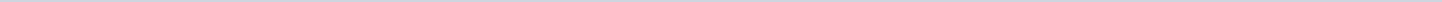 Index (1 onderwerp)1 Inrichting Fonds EnergietransitieInrichting Fonds EnergietransitieMetadataDocumenten (5)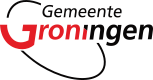 Gemeente GroningenAangemaakt op:Gemeente Groningen29-03-2024 14:35RaadsvoorstellenPeriode: 2024Laatst gewijzigd13-07-2022 12:03ZichtbaarheidOpenbaarStatus-#Naam van documentPub. datumInfo1.Inrichting Fonds Energietransitie13-07-2022PDF,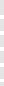 299,21 KB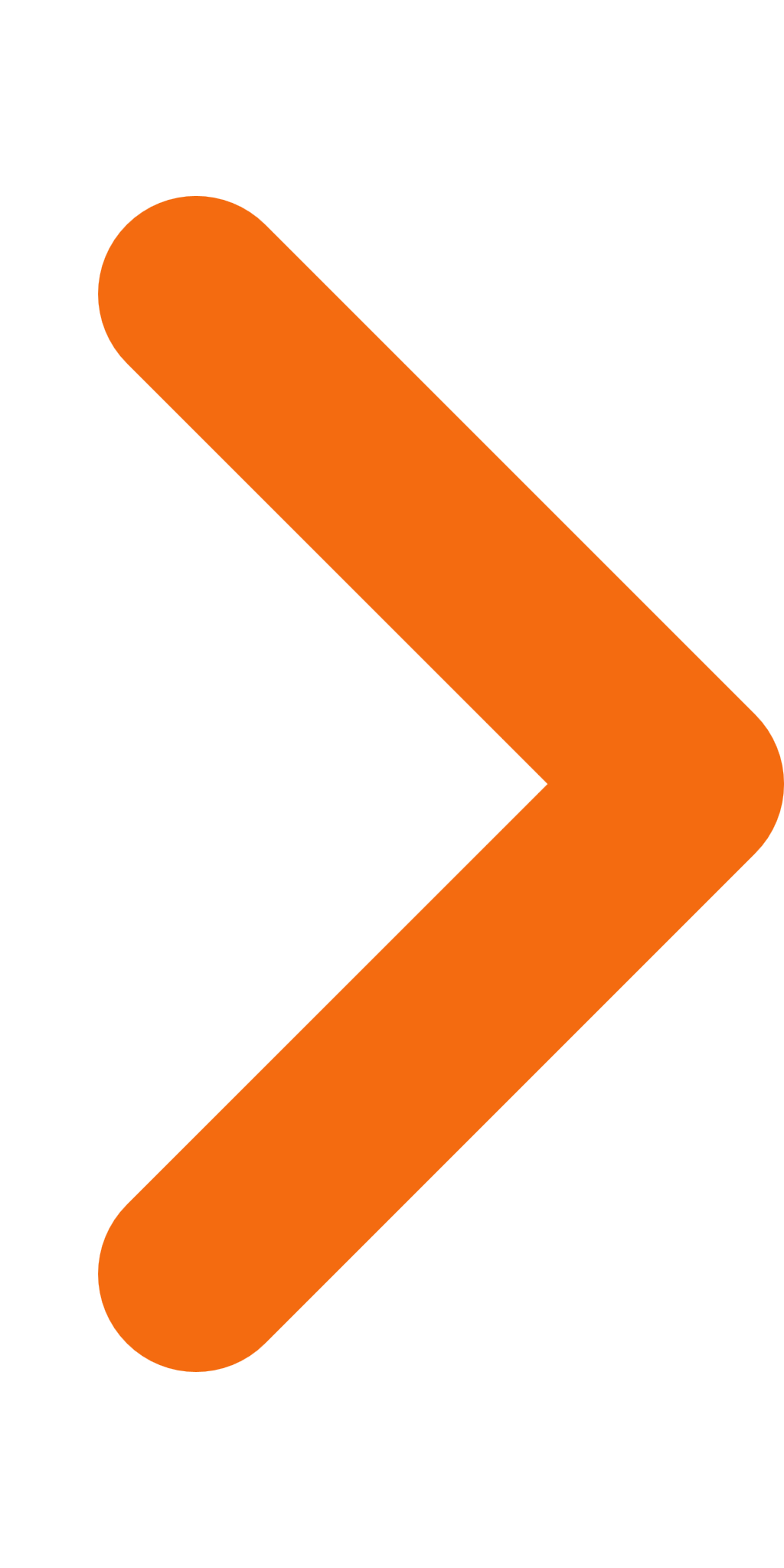 2.Bijlage 1 Stroomschema13-07-2022PDF,430,99 KB3.Bijlage 2 (concept) Verordening Stimuleringslening Eerlijke Energietransitie gemeente Groningen13-07-2022PDF,730,31 KB4.Bijlage 3 (concept) Verordening Verzilverlening Eerlijke Energietransitie gemeente Groningen13-07-2022PDF,783,17 KB5.Bijlage 4 (concept) Verordening Maatwerklening Eerlijke Energietransitie gemeente Groningen13-07-2022PDF,685,35 KB